The Parkland Massacre Through a Police Chief’s Eyes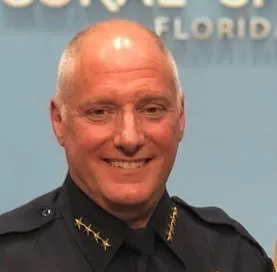 Presented by Tony Pustizzi   
                             Chief of Police, Retired Coral Springs Police Department On February 14, 2018, a former student entered Marjory Stoneman Douglas High School in Parkland Florida, killed 17 individuals, and wounded another 17. Retired Chief Tony Pustizzi, a 30-year veteran with the Coral Springs Police Department, along with members of his agency, arrived at the school within minutes. A multidisciplinary approach, including law enforcement, first responders, emergency managers and school administrators and staff, was initiated. This session includes a deep dive into the events that unfolded that day. Chief Pustizzi will also discuss many of the issues that ensued with regard to leadership and the unique challenges he experienced as an on-scene commander.  He will review the response to the shooting and provide an analysis of the lessons learned. Attendees will leave with an understanding of the circumstances that contributed to the overall response to this tragedy as well as measures that must be taken to help prevent these types of incidents moving forward. Highlights:                                    Why leadership matters                                                        Multijurisdictional issues (federal, state, local)Facilities management and access issuesActive killer trainingRescue Task Force trainingTactical operationsCoordination with family members Media relations Political trap doors Relationship between first responders and school districtsThe use of code red and safer cornersDesigned for:Law enforcement personnelFire and EMS personnelFirst respondersSchool resource officers and deputiesEmergency managersSWAT membersSchool superintendents, administrators and staffSchool security directors and officersUniversity and college administratorsFacilities managers and personnelVictim advocates and counselorsFor more information about this program and others, please contact:  
954-868-4894      tonyp@fourstarstrategies.com      www.fourstarstrategies.com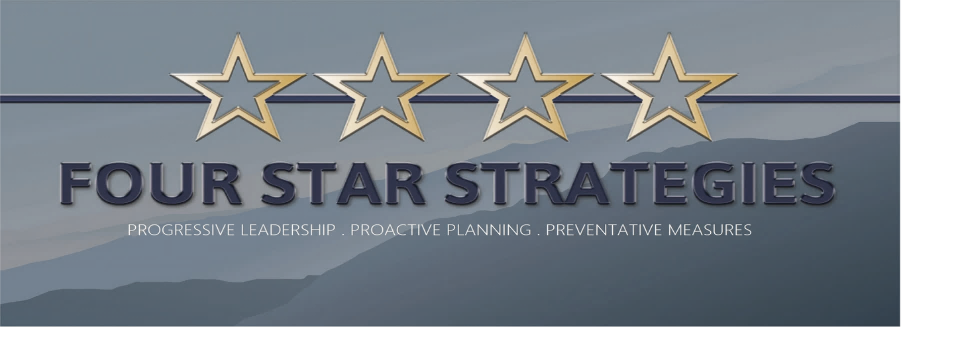 